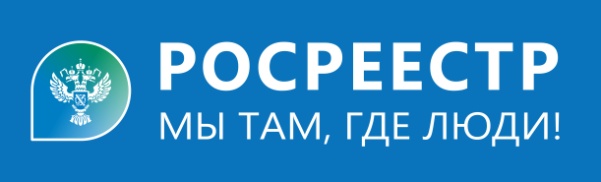 Какие основания есть для снятия с кадастрового учёта объектов недвижимости?                                                                                                               Степан.С.       Федеральный Закон о регистрации недвижимости от 13.07.2015 218-ФЗ (далее закон о регистрации) содержит исчерпывающий перечень оснований для снятия с кадастрового учета объектов недвижимости, который расширительному толкованию не подлежит.        Таким образом, Закон о регистрации предусматривает следующие основания                       и порядок снятия с кадастрового учета объекта капитального строительства:         1. на основании заявления о снятии с учета зданий, сооружений, помещений, объектов незавершенного строительства, с которым вправе обратиться собственник здания, сооружения, объекта незавершенного строительства, единого недвижимого комплекса, - при государственном кадастровом учете и государственной регистрации прав в связи с прекращением существования такого объекта недвижимости, права на которые зарегистрированы в ЕГРН.        В данном случае в качестве приложения заявителю необходимо представить акт обследования, подтверждающий прекращение существования объекта недвижимости как определенно-индивидуальной вещи в связи с гибелью или уничтожением;        2. на основании решения суда, которым будут удовлетворены требования о снятии объекта недвижимости с кадастрового учета. При этом, в случае, если на соответствующий объект недвижимости в установленном законом порядке будет зарегистрировано право собственности, без прекращения данного права спорный объект недвижимости не подлежит снятию с кадастрового учет;        3. при его преобразовании (раздел, объединение). Следует учесть, что при преобразовании объекта недвижимости он снимается с кадастрового учета и права на него прекращаются. При этом одновременно проводятся кадастровый учет всех образованных объектов недвижимости.Специалист-эксперт Тальменского отдела                                                                Управления Росреестра по Алтайскому краю                                                                                                               Ю.В. Смарыгина  